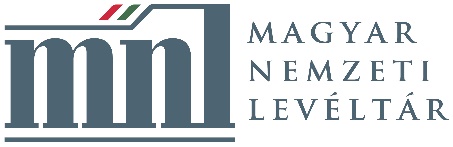 Magyar Nemzeti Levéltár pályázatot hirdetMagyar Nemzeti LevéltárCsongrád-Csanád Megyei Levéltáragazdasági ügyintézőmunkakör betöltésére.A munkaviszony a munka törvénykönyvéről szóló 2012. évi I. törvény és a 39/2020. (X. 30.) EMMI rendelet hatálya alá tartozik. A foglalkoztatás időtartama: határozatlan idejű Foglalkoztatás jellege: teljes munkaidő A munkavégzés helye: 6720 Szeged, Dóm tér 1-2.Pályázati feltételek:Magyar állampolgárság, büntetlen előélet, cselekvőképesség;Középfokú szakirányú szakképzettség; pénzügy-számviteli ügyintézői képesítés;Felhasználói szintű MS Office (irodai alkalmazások);Forrás NET program ismereteA munkakörbe tartozó lényeges feladatok:Tagintézmény gazdasági feladatainak elvégzése (analitikák elkészítése, vevőszámlák kezelése, NAV Online rendszerében rögzítése, szállítói számlák kezelése, készletgazdálkodás)Pénzügyi teljesítési és könyvelési feladatok a Magyar Államkincstár KM és SzR Ügyfél Front-end rendszerével Leltározási munkák (tárgyi eszköz és készlet)Elemzési feladatokVendégszobákhoz kapcsolódó gazdasági ügyintézésIngatlan üzemeltetési feladatokMunkabér és juttatások:  A munkabér összegére a felek megállapodása és a munka törvénykönyvéről szóló 2012. évi I. törvény (Mt.) rendelkezései az irányadók. Elvárt kompetenciák:pontos, precíz, önálló munkavégzés;együttműködési készség, csapatszellem;kiváló írásbeli és szóbeli kommunikációs készség;problémamegoldó képesség, kezdeményező készség;A pályázat elbírálásánál előnyt jelent:könyvelői szakképesítés vagy közgazdasági felsőfokú végzettségállamháztartási intézményben szerzett munkatapasztalatA pályázat részeként benyújtandó iratok, igazolások:Végzettséget, szakképzettséget igazoló bizonyítványok, tanúsítványok; Szakmai önéletrajz; alkalmazás esetén 3 hónapnál nem régebbi erkölcsi bizonyítvány; Hozzájáruló nyilatkozat a személyes adatok pályázati eljárással összefüggésben szükséges kezeléséhez.  A munkakör betölthetőségének időpontja: A munkakör a pályázat elbírálását követően azonnal betölthető.A pályázat benyújtásának határideje: 2022. március15.A pályázat elbírálásának határideje: 2022. március 31.A pályázat benyújtásának módja:Postai úton, a pályázatnak a Magyar Nemzeti Levéltár Csongrád-Csanád Megyei Levéltára címére történő megküldésével (6720 Szeged, Dóm tér 1-2.). Kérjük a borítékon feltüntetni a munkakör megnevezését: „gazdasági ügyintéző”. vagyElektronikus úton csml@mnl.gov.hu  e-mail címen keresztül a munkakör elnevezésének megjelölésével.A munkáltatóval kapcsolatos egyéb lényeges információ:A munkaviszony 4 hónap próbaidő kikötésével tölthető be.A munkáltató azt a pályázatot tekinti érdemben elbírálhatónak, amelyhez a pályázati feltételként megjelölt összes csatolmány benyújtásra kerül.A Magyar Nemzeti Levéltár az álláspályázati jelentkezés keretében benyújtott személyes adatokat a pályázat elbírálásáig kezeli. A Magyar Nemzeti Levéltár munkatársai és vezetői munkaköri feladatuk ellátásával összefüggésben, az ahhoz szükséges mértékben a személyes adataihoz hozzáférhetnek, azokat kezelhetik.A személyes adatok kezelésének, védelmének, valamint az ezzel összefüggő jogorvoslatnak törvényben és levéltári szabályzatban rögzített szabályairól az MNL honlapján www.mnl.gov.hu szerepel részletes tájékoztatás.A pályázati kiírás közzétételének helye:Magyar Nemzeti Levéltár honlapja